Cameron Park Community Services District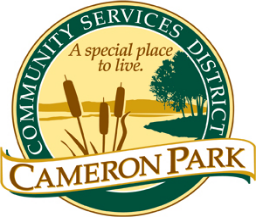 2502 Country Club DriveCameron Park, CA 95682	Architectural Review CommitteeTuesday, May 10, 20228:30 a.m.Cameron Park Community Services District2502 Country Club Drive, Cameron ParkConformed AgendaMembers:  Chair, Kathi Markan (KM), Vice-Chair, Brennen Overstreet (BO), Jeff Heuerman (JH)Alternates: Kathryn Gilfillan (KG), David Chighizola (DC)Staff:  CC&R Compliance Officer Jim Mog CALL TO ORDER – 8:32 AMROLL CALL – KM/BO/JHPublic testimony will be received on each agenda item as it is called. Principal party on each side of an issue is allocated 10 minutes to speak, individual comments are limited to 3 minutes except with the consent of the Committee; individuals shall be allowed to speak on an item only once. Members of the audience are asked to volunteer their name before addressing the Committee. The Committee reserves the right to waive said rules by a majority vote.APPROVAL OF AGENDA – Approved – 3-0APPROVAL OF CONFORMED AGENDA – Approved – 3-0Conformed Agenda – ARC Committee Meeting – May 10th, 2022OPEN FORUM Members of the public may speak on any item not on the agenda that falls within the responsibilities of the Committee.COMMITTEE REVIEW/ACTION Items Requiring ACTION - Discuss and ApproveNew BusinessADMINISTRATIVE APPROVALSReview and Support Staffs ApprovalsStaff Approved Roofs – (1) OneStaff Approved Solar - (1) OneStaff Approved Trees Removals - (0) ZeroItems for Future Architectural Review Committee Agendas – KM to be out on May 24th5.  	Items to take to the CC&R Committee - None MATTERS TO AND FROM COMMITTEE MEMBERS AND STAFF - NoneADJOURNMENT – 9:04 AMConformed Agenda Prepared by:			Conformed Agenda Approved by:___________________________________		___________________________________Jim Mog						Kathi Markan, ChairCC&R Officer	 					Architectural Review CommitteeItem #Property AddressUnitAPNProjectStatus2a.4750 Castana Dr.Bar J Ranch #2119-250-011Exterior PaintApproved2b.3504 Raben WayEastwood Park #2070-352-003New Home ConstructionApproved2c.3107 Camerosa CirBar J Ranch #1119-201-010Landscape ImprovementApproved2d.3303 Camerosa CirBar J Ranch #1119-202-011Swimming PoolApproved